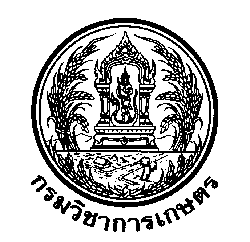 กมพ. 1กมพ. 1กมพ. 1กมพ. 1กมพ. 1กมพ. 1กมพ. 1กมพ. 1สำหรับเจ้าหน้าที่กรอกข้อมูลสำหรับเจ้าหน้าที่กรอกข้อมูลสำหรับเจ้าหน้าที่กรอกข้อมูลคำร้องขอใบรับรองสุขอนามัยHealth Certificateกองพัฒนาระบบและรับรองมาตรฐานสินค้าพืชกรมวิชาการเกษตร กระทรวงเกษตรและสหกรณ์คำร้องขอใบรับรองสุขอนามัยHealth Certificateกองพัฒนาระบบและรับรองมาตรฐานสินค้าพืชกรมวิชาการเกษตร กระทรวงเกษตรและสหกรณ์คำร้องขอใบรับรองสุขอนามัยHealth Certificateกองพัฒนาระบบและรับรองมาตรฐานสินค้าพืชกรมวิชาการเกษตร กระทรวงเกษตรและสหกรณ์คำร้องขอใบรับรองสุขอนามัยHealth Certificateกองพัฒนาระบบและรับรองมาตรฐานสินค้าพืชกรมวิชาการเกษตร กระทรวงเกษตรและสหกรณ์คำร้องขอใบรับรองสุขอนามัยHealth Certificateกองพัฒนาระบบและรับรองมาตรฐานสินค้าพืชกรมวิชาการเกษตร กระทรวงเกษตรและสหกรณ์คำร้องขอใบรับรองสุขอนามัยHealth Certificateกองพัฒนาระบบและรับรองมาตรฐานสินค้าพืชกรมวิชาการเกษตร กระทรวงเกษตรและสหกรณ์คำร้องขอใบรับรองสุขอนามัยHealth Certificateกองพัฒนาระบบและรับรองมาตรฐานสินค้าพืชกรมวิชาการเกษตร กระทรวงเกษตรและสหกรณ์คำร้องขอใบรับรองสุขอนามัยHealth Certificateกองพัฒนาระบบและรับรองมาตรฐานสินค้าพืชกรมวิชาการเกษตร กระทรวงเกษตรและสหกรณ์สำหรับผู้ประกอบการกรอกข้อมูลสำหรับผู้ประกอบการกรอกข้อมูลสำหรับผู้ประกอบการกรอกข้อมูลสำหรับผู้ประกอบการกรอกข้อมูลสำหรับผู้ประกอบการกรอกข้อมูลคำร้องขอใบรับรองสุขอนามัยHealth Certificateกองพัฒนาระบบและรับรองมาตรฐานสินค้าพืชกรมวิชาการเกษตร กระทรวงเกษตรและสหกรณ์คำร้องขอใบรับรองสุขอนามัยHealth Certificateกองพัฒนาระบบและรับรองมาตรฐานสินค้าพืชกรมวิชาการเกษตร กระทรวงเกษตรและสหกรณ์คำร้องขอใบรับรองสุขอนามัยHealth Certificateกองพัฒนาระบบและรับรองมาตรฐานสินค้าพืชกรมวิชาการเกษตร กระทรวงเกษตรและสหกรณ์คำร้องขอใบรับรองสุขอนามัยHealth Certificateกองพัฒนาระบบและรับรองมาตรฐานสินค้าพืชกรมวิชาการเกษตร กระทรวงเกษตรและสหกรณ์คำร้องขอใบรับรองสุขอนามัยHealth Certificateกองพัฒนาระบบและรับรองมาตรฐานสินค้าพืชกรมวิชาการเกษตร กระทรวงเกษตรและสหกรณ์คำร้องขอใบรับรองสุขอนามัยHealth Certificateกองพัฒนาระบบและรับรองมาตรฐานสินค้าพืชกรมวิชาการเกษตร กระทรวงเกษตรและสหกรณ์คำร้องขอใบรับรองสุขอนามัยHealth Certificateกองพัฒนาระบบและรับรองมาตรฐานสินค้าพืชกรมวิชาการเกษตร กระทรวงเกษตรและสหกรณ์คำร้องขอใบรับรองสุขอนามัยHealth Certificateกองพัฒนาระบบและรับรองมาตรฐานสินค้าพืชกรมวิชาการเกษตร กระทรวงเกษตรและสหกรณ์ต้องการหนังสือรับรองสุขอนามัยต้องการหนังสือรับรองสุขอนามัยต้องการหนังสือรับรองสุขอนามัยต้องการหนังสือรับรองสุขอนามัยคำร้องเลขที่ :คำร้องขอใบรับรองสุขอนามัยHealth Certificateกองพัฒนาระบบและรับรองมาตรฐานสินค้าพืชกรมวิชาการเกษตร กระทรวงเกษตรและสหกรณ์คำร้องขอใบรับรองสุขอนามัยHealth Certificateกองพัฒนาระบบและรับรองมาตรฐานสินค้าพืชกรมวิชาการเกษตร กระทรวงเกษตรและสหกรณ์คำร้องขอใบรับรองสุขอนามัยHealth Certificateกองพัฒนาระบบและรับรองมาตรฐานสินค้าพืชกรมวิชาการเกษตร กระทรวงเกษตรและสหกรณ์คำร้องขอใบรับรองสุขอนามัยHealth Certificateกองพัฒนาระบบและรับรองมาตรฐานสินค้าพืชกรมวิชาการเกษตร กระทรวงเกษตรและสหกรณ์คำร้องขอใบรับรองสุขอนามัยHealth Certificateกองพัฒนาระบบและรับรองมาตรฐานสินค้าพืชกรมวิชาการเกษตร กระทรวงเกษตรและสหกรณ์คำร้องขอใบรับรองสุขอนามัยHealth Certificateกองพัฒนาระบบและรับรองมาตรฐานสินค้าพืชกรมวิชาการเกษตร กระทรวงเกษตรและสหกรณ์คำร้องขอใบรับรองสุขอนามัยHealth Certificateกองพัฒนาระบบและรับรองมาตรฐานสินค้าพืชกรมวิชาการเกษตร กระทรวงเกษตรและสหกรณ์คำร้องขอใบรับรองสุขอนามัยHealth Certificateกองพัฒนาระบบและรับรองมาตรฐานสินค้าพืชกรมวิชาการเกษตร กระทรวงเกษตรและสหกรณ์สำเนา			ฉบับสำเนา			ฉบับสำเนา			ฉบับสำเนา			ฉบับวันที่รับ :คำร้องขอใบรับรองสุขอนามัยHealth Certificateกองพัฒนาระบบและรับรองมาตรฐานสินค้าพืชกรมวิชาการเกษตร กระทรวงเกษตรและสหกรณ์คำร้องขอใบรับรองสุขอนามัยHealth Certificateกองพัฒนาระบบและรับรองมาตรฐานสินค้าพืชกรมวิชาการเกษตร กระทรวงเกษตรและสหกรณ์คำร้องขอใบรับรองสุขอนามัยHealth Certificateกองพัฒนาระบบและรับรองมาตรฐานสินค้าพืชกรมวิชาการเกษตร กระทรวงเกษตรและสหกรณ์คำร้องขอใบรับรองสุขอนามัยHealth Certificateกองพัฒนาระบบและรับรองมาตรฐานสินค้าพืชกรมวิชาการเกษตร กระทรวงเกษตรและสหกรณ์คำร้องขอใบรับรองสุขอนามัยHealth Certificateกองพัฒนาระบบและรับรองมาตรฐานสินค้าพืชกรมวิชาการเกษตร กระทรวงเกษตรและสหกรณ์คำร้องขอใบรับรองสุขอนามัยHealth Certificateกองพัฒนาระบบและรับรองมาตรฐานสินค้าพืชกรมวิชาการเกษตร กระทรวงเกษตรและสหกรณ์คำร้องขอใบรับรองสุขอนามัยHealth Certificateกองพัฒนาระบบและรับรองมาตรฐานสินค้าพืชกรมวิชาการเกษตร กระทรวงเกษตรและสหกรณ์คำร้องขอใบรับรองสุขอนามัยHealth Certificateกองพัฒนาระบบและรับรองมาตรฐานสินค้าพืชกรมวิชาการเกษตร กระทรวงเกษตรและสหกรณ์    ระบุข้อความพิเศษ     ระบุข้อความพิเศษ     ระบุข้อความพิเศษ     ระบุข้อความพิเศษ คำร้องขอใบรับรองสุขอนามัยHealth Certificateกองพัฒนาระบบและรับรองมาตรฐานสินค้าพืชกรมวิชาการเกษตร กระทรวงเกษตรและสหกรณ์คำร้องขอใบรับรองสุขอนามัยHealth Certificateกองพัฒนาระบบและรับรองมาตรฐานสินค้าพืชกรมวิชาการเกษตร กระทรวงเกษตรและสหกรณ์คำร้องขอใบรับรองสุขอนามัยHealth Certificateกองพัฒนาระบบและรับรองมาตรฐานสินค้าพืชกรมวิชาการเกษตร กระทรวงเกษตรและสหกรณ์คำร้องขอใบรับรองสุขอนามัยHealth Certificateกองพัฒนาระบบและรับรองมาตรฐานสินค้าพืชกรมวิชาการเกษตร กระทรวงเกษตรและสหกรณ์คำร้องขอใบรับรองสุขอนามัยHealth Certificateกองพัฒนาระบบและรับรองมาตรฐานสินค้าพืชกรมวิชาการเกษตร กระทรวงเกษตรและสหกรณ์คำร้องขอใบรับรองสุขอนามัยHealth Certificateกองพัฒนาระบบและรับรองมาตรฐานสินค้าพืชกรมวิชาการเกษตร กระทรวงเกษตรและสหกรณ์คำร้องขอใบรับรองสุขอนามัยHealth Certificateกองพัฒนาระบบและรับรองมาตรฐานสินค้าพืชกรมวิชาการเกษตร กระทรวงเกษตรและสหกรณ์คำร้องขอใบรับรองสุขอนามัยHealth Certificateกองพัฒนาระบบและรับรองมาตรฐานสินค้าพืชกรมวิชาการเกษตร กระทรวงเกษตรและสหกรณ์       FIT FOR HUMAN CONSUMPTION       FIT FOR HUMAN CONSUMPTION       FIT FOR HUMAN CONSUMPTION       FIT FOR HUMAN CONSUMPTIONผู้รับคำร้อง :คำร้องขอใบรับรองสุขอนามัยHealth Certificateกองพัฒนาระบบและรับรองมาตรฐานสินค้าพืชกรมวิชาการเกษตร กระทรวงเกษตรและสหกรณ์คำร้องขอใบรับรองสุขอนามัยHealth Certificateกองพัฒนาระบบและรับรองมาตรฐานสินค้าพืชกรมวิชาการเกษตร กระทรวงเกษตรและสหกรณ์คำร้องขอใบรับรองสุขอนามัยHealth Certificateกองพัฒนาระบบและรับรองมาตรฐานสินค้าพืชกรมวิชาการเกษตร กระทรวงเกษตรและสหกรณ์คำร้องขอใบรับรองสุขอนามัยHealth Certificateกองพัฒนาระบบและรับรองมาตรฐานสินค้าพืชกรมวิชาการเกษตร กระทรวงเกษตรและสหกรณ์คำร้องขอใบรับรองสุขอนามัยHealth Certificateกองพัฒนาระบบและรับรองมาตรฐานสินค้าพืชกรมวิชาการเกษตร กระทรวงเกษตรและสหกรณ์คำร้องขอใบรับรองสุขอนามัยHealth Certificateกองพัฒนาระบบและรับรองมาตรฐานสินค้าพืชกรมวิชาการเกษตร กระทรวงเกษตรและสหกรณ์คำร้องขอใบรับรองสุขอนามัยHealth Certificateกองพัฒนาระบบและรับรองมาตรฐานสินค้าพืชกรมวิชาการเกษตร กระทรวงเกษตรและสหกรณ์คำร้องขอใบรับรองสุขอนามัยHealth Certificateกองพัฒนาระบบและรับรองมาตรฐานสินค้าพืชกรมวิชาการเกษตร กระทรวงเกษตรและสหกรณ์EXPORTER; NAME AND ADDRESS (ผู้ส่งออก; ชื่อ ที่อยู่ โทรศัพท์)EXPORTER; NAME AND ADDRESS (ผู้ส่งออก; ชื่อ ที่อยู่ โทรศัพท์)EXPORTER; NAME AND ADDRESS (ผู้ส่งออก; ชื่อ ที่อยู่ โทรศัพท์)EXPORTER; NAME AND ADDRESS (ผู้ส่งออก; ชื่อ ที่อยู่ โทรศัพท์)EXPORTER; NAME AND ADDRESS (ผู้ส่งออก; ชื่อ ที่อยู่ โทรศัพท์)EXPORTER; NAME AND ADDRESS (ผู้ส่งออก; ชื่อ ที่อยู่ โทรศัพท์)CONSIGNEE; NAME AND ADDRESS INCLUDING COUNTRY (ผู้รับสินค้า; ชื่อ ที่อยู่ ประเทศ)CONSIGNEE; NAME AND ADDRESS INCLUDING COUNTRY (ผู้รับสินค้า; ชื่อ ที่อยู่ ประเทศ)CONSIGNEE; NAME AND ADDRESS INCLUDING COUNTRY (ผู้รับสินค้า; ชื่อ ที่อยู่ ประเทศ)CONSIGNEE; NAME AND ADDRESS INCLUDING COUNTRY (ผู้รับสินค้า; ชื่อ ที่อยู่ ประเทศ)CONSIGNEE; NAME AND ADDRESS INCLUDING COUNTRY (ผู้รับสินค้า; ชื่อ ที่อยู่ ประเทศ)CONSIGNEE; NAME AND ADDRESS INCLUDING COUNTRY (ผู้รับสินค้า; ชื่อ ที่อยู่ ประเทศ)CONSIGNEE; NAME AND ADDRESS INCLUDING COUNTRY (ผู้รับสินค้า; ชื่อ ที่อยู่ ประเทศ)CONSIGNEE; NAME AND ADDRESS INCLUDING COUNTRY (ผู้รับสินค้า; ชื่อ ที่อยู่ ประเทศ)CONSIGNEE; NAME AND ADDRESS INCLUDING COUNTRY (ผู้รับสินค้า; ชื่อ ที่อยู่ ประเทศ)CONSIGNEE; NAME AND ADDRESS INCLUDING COUNTRY (ผู้รับสินค้า; ชื่อ ที่อยู่ ประเทศ)DATE OF SHIPMENT (วันที่ส่งออก)DATE OF SHIPMENT (วันที่ส่งออก)MODE OF TRANSPORT (ส่งออกโดยทาง) SEA (เรือ)  ROAD (บก)   AIR (อากาศ)MODE OF TRANSPORT (ส่งออกโดยทาง) SEA (เรือ)  ROAD (บก)   AIR (อากาศ)MODE OF TRANSPORT (ส่งออกโดยทาง) SEA (เรือ)  ROAD (บก)   AIR (อากาศ)MODE OF TRANSPORT (ส่งออกโดยทาง) SEA (เรือ)  ROAD (บก)   AIR (อากาศ)COUTRY OF DESTINATION (ประเทศปลายทาง) COUTRY OF DESTINATION (ประเทศปลายทาง) COUTRY OF DESTINATION (ประเทศปลายทาง) COUTRY OF DESTINATION (ประเทศปลายทาง) COUTRY OF DESTINATION (ประเทศปลายทาง) COUTRY OF DESTINATION (ประเทศปลายทาง) COUTRY OF DESTINATION (ประเทศปลายทาง) COUTRY OF DESTINATION (ประเทศปลายทาง) COUTRY OF DESTINATION (ประเทศปลายทาง) COUTRY OF DESTINATION (ประเทศปลายทาง) MODE OF TRANSPORT (ส่งออกโดยทาง) SEA (เรือ)  ROAD (บก)   AIR (อากาศ)MODE OF TRANSPORT (ส่งออกโดยทาง) SEA (เรือ)  ROAD (บก)   AIR (อากาศ)MODE OF TRANSPORT (ส่งออกโดยทาง) SEA (เรือ)  ROAD (บก)   AIR (อากาศ)MODE OF TRANSPORT (ส่งออกโดยทาง) SEA (เรือ)  ROAD (บก)   AIR (อากาศ)VESSSEL (ชื่อพาหนะ)VESSSEL (ชื่อพาหนะ)VESSSEL (ชื่อพาหนะ)VESSSEL (ชื่อพาหนะ)VESSSEL (ชื่อพาหนะ)VESSSEL (ชื่อพาหนะ)PLACE OF DEPARTURE (ท่าหรือที่ส่งออก)PLACE OF DEPARTURE (ท่าหรือที่ส่งออก)PLACE OF DEPARTURE (ท่าหรือที่ส่งออก)PLACE OF DEPARTURE (ท่าหรือที่ส่งออก)PLACE OF DEPARTURE (ท่าหรือที่ส่งออก)PLACE OF DEPARTURE (ท่าหรือที่ส่งออก)PLACE OF DEPARTURE (ท่าหรือที่ส่งออก)PLACE OF DEPARTURE (ท่าหรือที่ส่งออก)PLACE OF DEPARTURE (ท่าหรือที่ส่งออก)PLACE OF DEPARTURE (ท่าหรือที่ส่งออก)MANUFACTURER (ผู้ผลิตสินค้า)MANUFACTURER (ผู้ผลิตสินค้า)MANUFACTURER (ผู้ผลิตสินค้า)MANUFACTURER (ผู้ผลิตสินค้า)MANUFACTURER (ผู้ผลิตสินค้า)MANUFACTURER (ผู้ผลิตสินค้า)ANALYSIS REPORT NO. (เลขที่รายงานผลทดสอบ)ANALYSIS REPORT NO. (เลขที่รายงานผลทดสอบ)ANALYSIS REPORT NO. (เลขที่รายงานผลทดสอบ)ANALYSIS REPORT NO. (เลขที่รายงานผลทดสอบ)ANALYSIS REPORT NO. (เลขที่รายงานผลทดสอบ)ANALYSIS REPORT NO. (เลขที่รายงานผลทดสอบ)ANALYSIS REPORT NO. (เลขที่รายงานผลทดสอบ)ANALYSIS REPORT NO. (เลขที่รายงานผลทดสอบ)DATE (วันที่ส่งตัวอย่าง)DATE (วันที่ส่งตัวอย่าง)DATE (วันที่ส่งตัวอย่าง)DATE (วันที่ส่งตัวอย่าง)ITEM NO.(ตัวอย่างที่)SHIPPING MARK (เครื่องหมายบนหีบห่อสินค้า)SHIPPING MARK (เครื่องหมายบนหีบห่อสินค้า)SHIPPING MARK (เครื่องหมายบนหีบห่อสินค้า)DESCRIPTION OF GOODS(รายละเอียดสินค้า)DESCRIPTION OF GOODS(รายละเอียดสินค้า)DESCRIPTION OF GOODS(รายละเอียดสินค้า)DESCRIPTION OF GOODS(รายละเอียดสินค้า)DESCRIPTION OF GOODS(รายละเอียดสินค้า)QUANTITY(จำนวนหีบห่อ)CTNS.QUANTITY(จำนวนหีบห่อ)CTNS.QUANTITY(จำนวนหีบห่อ)CTNS.QUANTITY(จำนวนหีบห่อ)CTNS.WEIGHT (น้ำหนัก)N.W. (KGS)G.W. (KGS)WEIGHT (น้ำหนัก)N.W. (KGS)G.W. (KGS)TOTAL AMOUNT(มูลค่า)US$หมายเหตุ   กรอกข้อมูลเป็นภาษาอังกฤษหมายเหตุ   กรอกข้อมูลเป็นภาษาอังกฤษหมายเหตุ   กรอกข้อมูลเป็นภาษาอังกฤษหมายเหตุ   กรอกข้อมูลเป็นภาษาอังกฤษหมายเหตุ   กรอกข้อมูลเป็นภาษาอังกฤษข้าพเจ้าขอรับรองว่ารายการข้างต้นถูกต้องตรงกับความเป็นจริงทุกประการข้าพเจ้าขอรับรองว่ารายการข้างต้นถูกต้องตรงกับความเป็นจริงทุกประการข้าพเจ้าขอรับรองว่ารายการข้างต้นถูกต้องตรงกับความเป็นจริงทุกประการข้าพเจ้าขอรับรองว่ารายการข้างต้นถูกต้องตรงกับความเป็นจริงทุกประการข้าพเจ้าขอรับรองว่ารายการข้างต้นถูกต้องตรงกับความเป็นจริงทุกประการข้าพเจ้าขอรับรองว่ารายการข้างต้นถูกต้องตรงกับความเป็นจริงทุกประการข้าพเจ้าขอรับรองว่ารายการข้างต้นถูกต้องตรงกับความเป็นจริงทุกประการข้าพเจ้าขอรับรองว่ารายการข้างต้นถูกต้องตรงกับความเป็นจริงทุกประการข้าพเจ้าขอรับรองว่ารายการข้างต้นถูกต้องตรงกับความเป็นจริงทุกประการข้าพเจ้าขอรับรองว่ารายการข้างต้นถูกต้องตรงกับความเป็นจริงทุกประการข้าพเจ้าขอรับรองว่ารายการข้างต้นถูกต้องตรงกับความเป็นจริงทุกประการข้าพเจ้าขอรับรองว่ารายการข้างต้นถูกต้องตรงกับความเป็นจริงทุกประการข้าพเจ้าขอรับรองว่ารายการข้างต้นถูกต้องตรงกับความเป็นจริงทุกประการข้าพเจ้าขอรับรองว่ารายการข้างต้นถูกต้องตรงกับความเป็นจริงทุกประการข้าพเจ้าขอรับรองว่ารายการข้างต้นถูกต้องตรงกับความเป็นจริงทุกประการข้าพเจ้าขอรับรองว่ารายการข้างต้นถูกต้องตรงกับความเป็นจริงทุกประการวันที่ลายมือชื่อและตราประทับของผู้ส่งออกลายมือชื่อและตราประทับของผู้ส่งออกลายมือชื่อและตราประทับของผู้ส่งออกลายมือชื่อและตราประทับของผู้ส่งออกลายมือชื่อและตราประทับของผู้ส่งออกลายมือชื่อและตราประทับของผู้ส่งออกลายมือชื่อและตราประทับของผู้ส่งออกลายมือชื่อและตราประทับของผู้ส่งออกลายมือชื่อและตราประทับของผู้ส่งออก